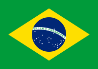 9.16. DECRETO Nº 43.065 DE 08 DE JULHO DE 2011, RIO DE JANEIRO (BRASIL)Art. 1º - Fica assegurado às pessoas transexuais e travestis capazes, mediante requerimento, o direito à escolha de utilização do nome social nos atos e procedimentos da Administração Direta e Indireta do Estado do Rio de Janeiro.Parágrafo Único: Entende-se por nome social o modo como as pessoas travestis e transexuais são reconhecidas, identificadas e denominadas na sua comunidade e meio social.Art. 2º - Todos os registros do sistema de informação, cadastro, programas, projetos, ações, serviços, fichas, requerimentos, formulários, prontuários e congêneres da Administração Pública Estadual deverão conter o campo “Nome Social” em destaque, fazendo-se acompanhar do nome civil, que será utilizado apenas para fins internos administrativos.Parágrafo Único – A pessoa transexual ou travesti capaz poderá a qualquer tempo querer inclusão do nome social nos registros dos sistemas de informação, cadastros, fichas, requerimentos, formulários, prontuários e congêneres.Art. 3º - Nos documentos oficiais ou nos casos em que o interesse público, exigir, inclusive para salvaguardar direitos de terceiros, será considerado o nome civil da pessoa travesti ou transexual, podendo fazer-se acompanhar do nome social, se querido pelo interessado.Art. 4º - As denúncias referentes à não utilização do nome social pela Administração Pública Direta deverão ser encaminhadas para a Comissão Processante criada pela Resolução SEASDH nº 310, de 29 de dezembro de 2010, da Secretaria de Estado de Assistência Social e Direitos Humanos, me razão da Lei 3.406/2000.Art. 5º - Caberá à Secretaria de Estado da Casa Civil estabelecer, no prazo de 120 (cento e vinte) dias, as regras porventura necessárias para a inclusão do campo nome social em todos os formulários e assemelhados utilizados em sistemas de informação e congêneres do Estado, cabendo às demais Secretarias a complementação dessas regras.
